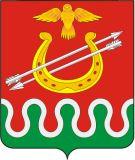 Администрация Боготольского районаКрасноярского краяПОСТАНОВЛЕНИЕг. Боготол« 28 » ноября  2022 года				  	                        № 569 - п Об установлении Порядка  разработки и утверждения схемы размещения нестационарных торговых объектов на территории Боготольского районаВ соответствии с пунктом 3 статьи 10 Федерального закона от 28.12.2009  №  381-ФЗ «Об основах государственного регулирования торговой деятельности в Российской Федерации», Постановлением Правительства Российской Федерации от 29.09.2010  №  772 «Об утверждении Правил включения нестационарных торговых объектов, расположенных на земельных участках, в зданиях, строениях и сооружениях, находящихся в государственной собственности, в схему размещения нестационарных торговых объектов», Приказом Министерства сельского хозяйства и торговли Красноярского края от 27.09.2018 № 555-о «Об установлении порядка разработки и утверждения схемы размещения нестационарных торговых объектов органами местного самоуправления муниципальных образований Красноярского края», руководствуясь ст. 18 Устава Боготольского района,ПОСТАНОВЛЯЮ:1.  	Утвердить Порядок разработки и утверждения схемы размещения нестационарных торговых объектов на территории Боготольского района согласно приложению к настоящему постановлению.2.  	Контроль над исполнением Постановления оставляю за собой.3. 	Постановление опубликовать в периодическом печатном издании «Официальный вестник Боготольского района» и разместить на официальном сайте Боготольского района в сети Интернет www.bogotol-r.ru.4. 	 Постановление вступает в силу после  его официального опубликования.Исполняющий полномочияглавы Боготольского района					                Н.В. Бакуневич Приложениек постановлению администрацииБоготольского района                                                                           от « 28 » ноября 2022 № 569-п Порядок  разработки и утверждения схемы размещения нестационарных торговых объектов на территории Боготольского района1. Порядок определяет процедуру разработки и утверждения схемы размещения нестационарных торговых объектов (далее - Схема) администрацией Боготольского района на земельных участках, в зданиях, строениях, сооружениях, находящихся в муниципальной собственности, а также на земельных участках, находящихся на территории муниципальных образований, государственная собственность на которые не разграничена.2.	Размещение нестационарных торговых объектов на землях и земельных участках, в зданиях, строениях, сооружениях, находящихся в муниципальной собственности, а также на землях и земельных участках, находящихся на территории муниципальных образований, государственная собственность на которые не разграничена, осуществляется на основании Схемы.3. Для целей настоящего Порядка используются следующие основные понятия:торговая деятельность - вид предпринимательской деятельности, связанный с приобретением и продажей товаров;торговый объект - здание или часть здания, строение или часть строения, сооружение или часть сооружения, специально оснащенные оборудованием, предназначенным и используемым для выкладки, демонстрации товаров, обслуживания покупателей и проведения денежных расчетов с покупателями при продаже товаров;стационарный торговый объект - торговый объект, представляющий собой здание или часть здания, строение или часть строения, прочно связанные фундаментом такого здания, строения с землей и подключенные (технологически присоединенные) к сетям инженерно-технического обеспечения;нестационарный торговый объект (далее НТО)- торговый объект, представляющий собой временное сооружение или временную конструкцию, не связанные прочно с земельным участком вне зависимости от наличия или отсутствия подключения (технологического присоединения) к сетям инженерно-технического обеспечения, в том числе передвижное сооружение;заинтересованное лицо – хозяйствующий субъект, органы местного самоуправления Боготольского района, структурные подразделения администрации Боготольского района, иные лица, заинтересованные во включении, исключении НТО из Схемы, внесении иных изменений в Схему;уполномоченный орган – отдел экономики и планирования, структурное подразделение администрации Боготольского района, обеспечивающее прием и организацию работы по рассмотрению заявления о включении или исключении из Схемы НТО, находящихся в муниципальной собственности, а также на земельных участках, находящихся на территории муниципальных образований, государственная собственность на которые не разграничена, принятие решения о подготовке изменений в Схему или об отказе во внесении изменений в Схему;хозяйствующий субъект - юридическое лицо или индивидуальный предприниматель, а также физическое лицо, не являющийся индивидуальным предпринимателем и применяющий специальный налоговый режим «Налог на профессиональный доход» в течение срока проведения эксперимента, установленного Федеральным законом «О проведении эксперимента по установлению специального налогового режима «Налог на профессиональный доход», осуществляющие торговую деятельность на территории Боготольского района;компенсационное место – место, предназначенное для предоставления хозяйствующим субъектам взамен места, ранее предоставленного под размещение НТО, включенного в Схему;специализация НТО - торговая деятельность, при которой 80 и более процентов (60 и более процентов - для печатной продукции) всех товары (услуги) одной группы.Специализация НТО определяется органом местного самоуправления в случае установления приоритетных (социально значимых) товарных специализаций с учетом специфики и потребностей соответствующей территории края.5. Требования  Порядка не распространяются на отношения, связанные с размещением НТО, находящихся на территориях розничных рынков, ярмарок.6.	Схема разрабатывается и утверждается администрацией Боготольского района в целях:-	 достижения установленных нормативов минимальной обеспеченности населения площадью торговых объектов;       - размещение НТО, используемых субъектами малого или среднего предпринимательства, осуществляющими торговую деятельность, а также физическими лицами, не являющимися индивидуальными предпринимателями и применяющими специальный налоговый режим «Налог на профессиональный доход» в течение срока проведения эксперимента, установленного Федеральным законом «О проведении эксперимента по установлению специального налогового режима «Налог на профессиональный доход»;-	формирования торговой инфраструктуры с учетом видов и типов торговых объектов, форм торговли, потребностей населения;-   повышения доступности товаров для населения.7. Схема содержит:- 	тип НТО (павильон, киоск, передвижная торговая точка, другое);- 	адресный ориентир расположения НТО;- 	количество НТО по каждому адресному ориентиру;- 	площадь земельного участка, здания, строения, сооружения или их части, занимаемую НТО;- 	площадь торгового объекта;- 	вид деятельности (торговля продовольственными и (или) непродовольственными товарами, общественное питание), специализация НТО  (при ее наличии);- 	информацию о собственнике земельного участка, здания, сооружения на котором расположен НТО;- 	информацию об использовании НТО субъектами малого или среднего предпринимательства, осуществляющими торговую деятельность, а также физическими лицами, не являющимися индивидуальными предпринимателями и применяющими специальный налоговый режим «Налог на профессиональный доход» в течение срока проведения эксперимента, установленного Федеральным законом «О проведении эксперимента по установлению специального налогового режима «Налог на профессиональный доход»;- 	период размещения НТО.8.	Схема разрабатывается в соответствии с архитектурными, градостроительными, строительными, пожарными, санитарными и экологическими нормами и правилами, правилами продажи отдельных видов товаров, проектами планировки и благоустройства территории Боготольского района.9.	Схемой должно предусматриваться размещение не менее чем шестидесяти процентов НТО, используемых субъектами малого или среднего предпринимательства, осуществляющими торговую деятельность, а также физическими лицами, не являющимися индивидуальными предпринимателями и применяющими специальный налоговый режим «Налог на профессиональный доход» в течение срока проведения эксперимента, установленного Федеральным законом «О проведении эксперимента по установлению специального налогового режима «Налог на профессиональный доход», от общего количества НТО.10. Внесение изменений в Схему, в случае включения или исключения из нее мест размещения НТО, расположенных на земельных участках, в зданиях, строениях, сооружениях, находящихся в муниципальной собственности, а также на земельных участках, находящихся на территории муниципальных образований, государственная собственность на которые не разграничена, осуществляется в соответствии с настоящим  Порядком.11. 	Порядок размещения и использования НТО в стационарном торговом объекте, в ином здании, строении, сооружении или на земельном участке, находящимся в частной собственности, устанавливается собственником стационарного торгового объекта, иного здания, строения, сооружения или земельного участка с учетом требований, определенных законодательством Российской Федерации.12.	Схема размещения подлежит дополнению новыми местами в следующих случаях:а) по инициативе хозяйствующих субъектов при наличии запросов от них на открытие новых торговых объектов;б)	по инициативе органов местного самоуправления для развития экономики территорий, торгового предпринимательства и повышения обеспеченности территорий торговыми объектами, в том числе по результатам мониторинга состояния развития торговли;в) по инициативе физического или юридического лица, являющегося собственником, арендатором или пользователем земельного участка, на котором предполагается размещение торгового объекта.13.	Исключение места размещения НТО из схемы допускается в следующих случаях:а)	если место размещения НТО не востребовано хозяйствующими субъектами в течение 3 месяцев   после расторжения договора на размещение НТО или договора аренды земельного участка;б)	принятие решения об изъятии земельного участка, на котором предусмотрено размещение НТО, для государственных или муниципальных нужд;в)	если место размещения НТО не соответствует требованиям действующего законодательства.  14.	Внесение изменений в Схему в части исключения места размещения НТО в случаях, предусмотренных подпунктами «б» и «в» пункта 13 настоящего Порядка, осуществляется с предоставлением хозяйствующему субъекту, осуществляющему торговую деятельность в данном месте, равноценного компенсационного места.  К заявлению об исключении места размещения НТО в случае, предусмотренном подпункта «б» пункта 13 настоящего Порядка, прилагается заверенная в установленном порядке копия решения об изъятии земельного участка, на котором размещается НТО, для государственных или муниципальных нужд.15.	Исключение места размещения НТО из схемы в случае, предусмотренном подпунктом «а» пункта 13 настоящего Порядка, может осуществляться по инициативе уполномоченного органа без соблюдения процедур, предусмотренных пунктом 16.       16.	Рассмотрение вопроса о внесении изменений в Схему осуществляется  на основании заявления заинтересованного лица, направленного (поданного) в уполномоченный орган (далее – заявление) составленного по форме согласно приложениям № 1,2 к настоящему Порядку.                  Заявление может быть подано лично или посредством почтового отправления. 17. Уполномоченный орган рассматривает поступившее заявление в течение 30 рабочих дней и принимает решение о внесении изменений в Схему или об отказе во внесении.18.  О принятом решении уполномоченный орган в письменном виде или при личном посещении, сообщает заинтересованному лицу, направившему заявление.19.  Основанием для отказа в согласовании включения объектов в Схему является:а) отсутствие неиспользованных земельных участков, зданий, строений и сооружений, находящихся в муниципальной собственности;б) размещение НТО в охранных зонах инженерных коммуникаций, если его размещение в границах таких зон с учетом требований действующего законодательства невозможно;в)	размещение НТО повлечет нарушение требований градостроительного, земельного, экологического законодательства, законодательства в сфере санитарно – эпидемиологического благополучия населения и пожарной безопасности, правил благоустройства;г) расположение испрашиваемого места размещения НТО на земельном участке, предоставленном в установленном порядке другому лицу.20.  Схема утверждается постановлением администрации Боготольского района.21. Утверждение Схемы, а, равно как и внесение в нее изменений, не может служить основанием для пересмотра мест размещения НТО, строительство, реконструкция или эксплуатация которых были начаты до утверждения указанной Схемы.22. Схема и вносимые в нее изменения подлежат опубликованию в периодическом печатном издании «Официальный вестник Боготольского района» и размещению на официальном сайте Боготольского района в сети Интернет www.bogotol-r.ru не позднее 10 рабочих дней со дня принятия указанного решения.23. 	Уполномоченный орган  в десятидневный срок после утверждения Схемы или внесения в нее изменений направляет в министерство сельского хозяйства и торговли Красноярского края (далее - Министерство) Схему, а также вносимые в нее изменения в целях размещения на официальном сайте Министерства в информационно-телекоммуникационной сети Интернет. Приложение № 1 к Порядку разработки и утверждения схемы размещения нестационарных торговых объектов на территории Боготольского района                                      Кому ________________________________                                                 (должность, фамилия,                                                    имя, отчество                                              (при наличии) руководителя                                               уполномоченного органа)                                      От __________________________________                                               (фамилия, имя, отчество                                     (при наличии)/полное                                           наименование юридического или индивидуального лица)                                      Юридический адрес:                                      _____________________________________                                             (для юридического лица)                                      Почтовый адрес:                                      _____________________________________                                      Контактные данные:                                      телефон: ____________________________                                      E-mail: _____________________________Заявление    Прошу  включить  в схему размещения нестационарных торговых объектов на территории   Боготольского района  нестационарный торговый объект:    1)	тип НТО (павильон, киоск, передвижная торговая точка, другое): _____________________________________________________________________________    2)  адресный ориентир расположения НТО: ________________________________________________________________________________________________________________    3)  местоположение   предполагаемого   к  размещению  НТО   относительно адресного ориентира: _____________________________________________________________________________________________________________________________________________    4) количество  НТО  по  адресному  ориентиру,  подлежащему  включению в Схему: ____________________________________________________________________________    5 площадь  земельного  участка,  здания,  строения, сооружения или их части, занимаемую НТО: ____________________________________________________________    6)  площадь торгового объекта: _______________________________________________    7 вид    деятельности     (торговля    продовольственными    и   (или) непродовольственными  товарами,  общественное  питание),  специализация НТО (при ее наличии): ___________________________________________________________________    8) 	планируемые сроки размещения торгового объекта: ___________________________."_____" ____________ ____ г. _____________ _____________________________________                       (дата)                          (подпись)                            (расшифровка)Приложение №2к Порядку разработки и утверждения схемы размещения нестационарных торговых объектов на территории Боготольского района                                      Кому ________________________________                                                 (должность, фамилия,                                                    имя, отчество                                              (при наличии) руководителя                                               уполномоченного органа)                                      От __________________________________                                               (фамилия, имя, отчество                                     (при наличии)/полное                                           наименование юридического или индивидуального лица)                                      Юридический адрес:                                      _____________________________________                                             (для юридического лица)                                      Почтовый адрес:                                      _____________________________________                                      Контактные данные:                                      телефон: ____________________________                                      E-mail: _____________________________Заявление    Прошу  исключить из  схемы размещения нестационарных торговых объектов на территории   Боготольского района  нестационарный торговый объект:     1)	тип НТО (павильон, киоск, передвижная торговая    точка, другое): __________________________________________________________________________     2)  адресный ориентир расположения НТО:______________________________________________________________________________________________________________________________________________________________________________________     3) количество  НТО  по  адресному  ориентиру,  подлежащему  исключения из Схемы: ____________________________________________________________________     4)	площадь  земельного  участка,  здания,  строения, сооружения или их части, занимаемую НТО: ___________________________________________________________     5) площадь торгового объекта: ______________________________________________     6)	вид   деятельности     (торговля    продовольственными    и   (или) непродовольственными  товарами,  общественное  питание),  специализация НТО (при ее наличии): ___________________________________________________________________     7) по причине: ________________________________________________________________________________________________________________________________________        (указать конкретные обстоятельства послужившие основанием для исключения)_____________________________________________________________________________"_____" ____________ ____ г. _____________ _____________________________________                       (дата)                       (подпись)                      (расшифровка)